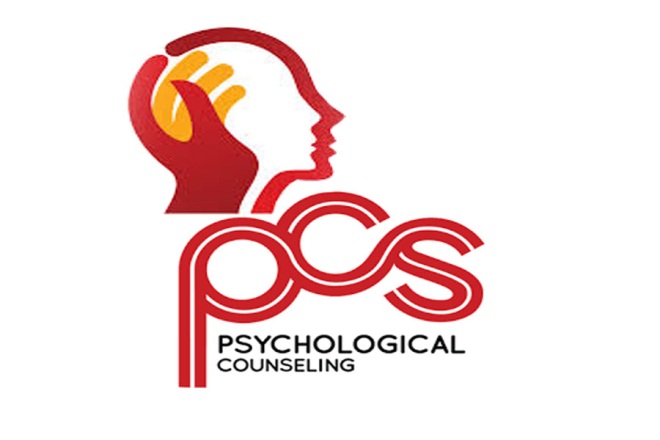 العدد /التاريخ /